                                                           		Ing. Helena Polónyi – špecialista na verejné obstarávanie a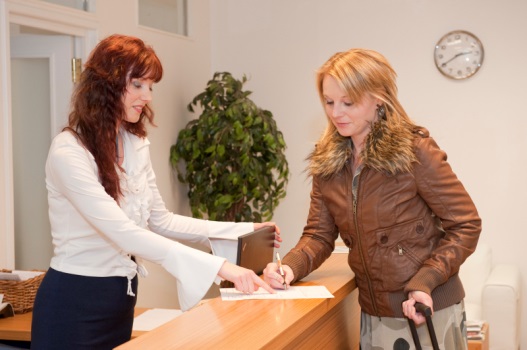 						elektronického trhoviska 						95,- € bez DPH (114,- € s DPH)						UMB, Fakulta politických vied a medzinárodných vzťahov						Kuzmányho 1, 974 01 Banská BystricaProgram školenia (10:00 – 16:00)Kde a ako hľadať verejnú zákazku v Českej republikeAko získať informácie o verejnej zákazkeDruhy verejného obstarávania so zameraním na otvorené a zjednodušené podlimitné obstarávanieAko čítať súťažné podkladyPreukazovanie kvalifikácieĎalšie náležitosti ponukyČo sa deje s Vašou ponukou po jej podaníOtázky, diskusia